Supplementary File 6. Flow diagram of study selection process used in this synthesis following PRISMA-P systematic review practices outlined in Moher et al. 2015.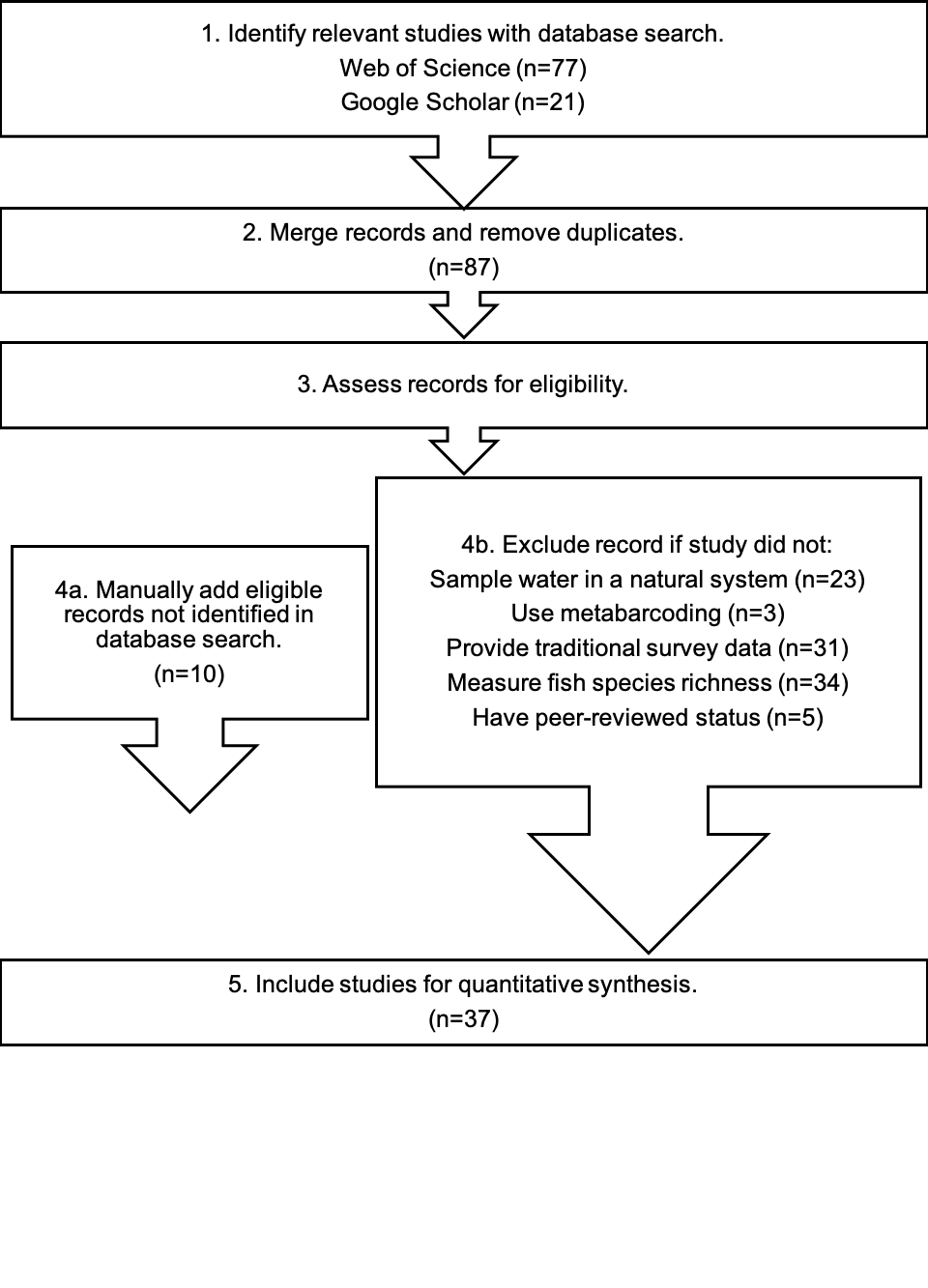 